г.Горно-АлтайскО внесении изменения в Порядок предоставления субсидий жилищно-строительным кооперативам, созданным из числа участников долевого строительства (или участниками долевого строительства), осуществляющим завершение строительства многоквартирного дома, при строительстве которого были привлечены денежные средства граждан, признанных впоследствии пострадавшими в установленном порядкеРуководствуясь статьей 78.1 Бюджетного кодекса Российской Федерации, статьей 47 Устава муниципального образования «Город  Горно-Алтайск», принятого постановлением  Горно-Алтайского городского Совета депутатов от 22 марта 2018 года  № 7-1, Администрация города Горно-Алтайска постановляет:1. Абзац второй пункта 4 Порядка предоставления субсидий жилищно-строительным кооперативам, созданным из числа участников долевого строительства (или участниками долевого строительства), осуществляющим завершение строительства многоквартирного дома, при строительстве которого были привлечены денежные средства граждан, признанных впоследствии пострадавшими в установленном порядке, утвержденного постановлением Администрации города Горно-Алтайска от 29 мая 2018 года  № 80 изложить в следующей редакции»«Критерием  отбора получателей субсидии является создание получателя субсидии  в период до 1 августа 2016 года и после 1 марта 2018 года.».2. Отделу информационной политики и связей с общественностью Администрации города Горно-Алтайска в течение 15-ти календарных дней со дня подписания настоящего Постановления опубликовать его на официальном портале муниципального образования «Город  Горно-Алтайск» в сети «Интернет», а в газете «Вестник Горно-Алтайска» - информацию, содержащую сведения о реквизитах принятого правового акта (дата принятия, номер, наименование правового акта), кратком его содержании, дате опубликования на официальном портале муниципального образования  «Город Горно-Алтайск» в сети «Интернет».3. Настоящее Постановление вступает в силу после дня его официального опубликования. Глава администрации города Горно-Алтайска                                                             О.А. СафроноваЮ.С. МягковаС.Ю. МаркинаМ.Ю. МаркинаНовикова М.Н., 2-53-43АДМИНИСТРАЦИЯ ГОРОДАГОРНО-АЛТАЙСКА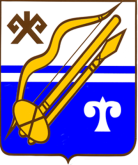 ГОРНО-АЛТАЙСК КАЛАНЫҤАДМИНИСТРАЦИЯЗЫПОСТАНОВЛЕНИЕJӦПот«»20года№